 ARX-Partner, nytt konsept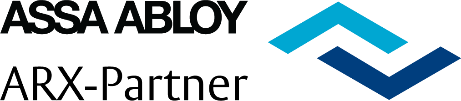 I starten av året 2020 lanserte ASSA ABLOY Opening Solutions Norway Partner-program for Security management-systemet, ARX For å få gode sikkerhetsløsninger og for å opprettholde sikkerheten på best mulig måte, stilles det større krav enn tidligere til den utførende part.Alt opplæringsbehov ivaretas med tilpassede kurs og sertifiseringer/lisensieringer av ASSA ABLOY Opening Solutions Norway.For å ivareta markedet for ARX og øvrige elektroniske adgangskontrollsystemer, er det i ASSA ABLOY Opening Solutions Norway bygget opp en egen avdeling/fagteam med høy kompetanse for å ivareta markedet.    ARX er, som mange kjenner til, et adgangskontrollsystem som også inneholder innbruddsalarm som er godkjent i Grad 3 og Grad 4. ARX-systemet har gjennom årene fått flere og bedre kundetilpassede funksjoner som gjør at ARX-systemet kan tilpasses de fleste utfordringer man har med sikkerheten. ARX kan benyttes til alt fra enkle til større, komplekse behov.For å sikre gode leveranser og oppfølging har man i ASSA ABLOY Opening Solutions sett behovet for å sikre kvaliteten hos leverandørene som leverer ARX-løsningene i Norge. ASSA ABLOY har derfor iverksatt et Partner-program som ivaretar dette. I løpet av 2020 er det etablert over 50 lokale ARX-Partnere i hele Norge. Partnerprogrammet ivaretar 3 parter:Leverandør og produktutvikleren, ASSA ABLOY.ARX-Partneren som en effektiv og kompetent lokal forhandler med interesse for å vedlikeholde kompetansen og ivareta sikkerheten på best mulig måte i markedet. Sluttkunden som kan velge ARX-Partner med fokus på sikkerhet og kundetilpassede løsninger.Det er derfor med stor glede at ASSA ABLOY Opening Solutions Norway kan tilby Partnere i hele Norge for å ivareta sikkerheten med det moderne og fremtidsrettede sikkerhetssystemet ARX.ASSA ABLOY Opening Solutions Norway har oppdaterte nettsider slik at man enkelt kan finne 
ARX-partnere (og TrioVing Sikkerhetssentre): https://www.assaabloyopeningsolutions.no/no/local/no/kundestotte/finn-forhandler/Kontaktperson:Erik Wikeby 
Salgssjef Elektroniske sikkerhetsløsninger
ASSA ABLOY Opening Solutions Norway ASErik.Wikeby@assaabloy.com
Mob: 93 00 36 33